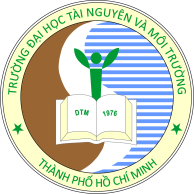          PHIẾU KHẢO SÁT LẤY Ý KIẾN PHẢN HỒI CỦA NHÀ TUYỂN DỤNG/                   DOANH NGHIỆP/CHUYÊN GIA VỀ CHẤT LƯỢNG ĐÀO TẠO TẠI TRƯỜNGTrường Đại học Tài nguyên và Môi trường TP. HCM chân thành cảm ơn Quý cơ quan/Doanh nghiệp (CQ/DN)/Chuyên gia trong thời gian vừa qua đã tiếp nhận sinh viên của trường đào tạo về làm việc tại đơn vị. Trường Đại học Tài nguyên và Môi trường TP.HCM rất mong nhận được ý kiến đóng góp của Quý vị trên phiếu khảo sát này, chúng tôi sẽ có những điều chỉnh, cải tiến đối với những sản phẩm đầu ra và chương trình đào tạo của Trường. Chúng tôi xin cam đoan những thông tin trả lời trong phiếu khảo sát này sẽ được giữ bí mật và sử dụng đúng mục đích nêu trên. Xin chân thành cảm ơn sự đóng góp quý giá của Quý đơn vị. Vui lòng tô đen hoặc đánh dấu  vào ô  trước mỗi lựa chọn.I. Thông tin về cơ quan/doanh nghiệpTên doanh nghiệp: 	Địa chỉ: 	Chức vụ: 	Điện thoại: 	Email: 	Có kiến thức chuyên môn hoặc quan tâm ngành đào tạo:………………………………………………………………………………………………………………….II. Thông tin về sinh viên tốt nghiệpÔng/Bà nhận sinh viên tốt nghiệp ngành nào? …………………………………………………………………………………………………………………………………………………………………………………………………………………………………Ông/Bà nhận SV tốt nghiệp của Trường thông qua hình thức1.  Trường/Khoa liên hệ với Doanh nghiệp 	 2. Thông qua các phương tiện truyền thông 3.  Có người quen trong Doanh nghiệp giới thiệu     4.  Thi tuyển SV thực tập5.  Khác (ghi rõ):	III. Ý kiến của doanh nghiệp:1: Hoàn toàn không đồng ý;        2: Không đồng ý;         3: Phân vân;          4: Đồng ý;            5: Hoàn toàn đồng ýCần bổ sung mục tiêu nào vào CTĐT để đáp ứng nhu cầu lao động tốt hơn: …………………………………………………………………………………………………………….…………………………………………………………………………………………………………….Kiến thức cơ sở và chuyên môn nào (theo Ông/Bà) thị trường lao động rất cần đối với người học: …………………………………………………………………………………………………………….…………………………………………………………………………………………………………….Những kỹ năng nào Ông/Bà ưu tiên chọn lựa (chọn tối thiểu 5) để tuyển dụng SV tốt nghiệp của Trường Đại học Tài nguyên và Môi trường TP. HCM?  Thành thạo chuyên môn                   Thành thạo tin học văn phòng        Thành thạo ngoại ngữ         Kỹ năng giao tiếp                             Khả năng làm việc độc lập               Kỹ năng làm việc nhóm   Kỹ năng nghiên cứu,  sáng tạo        Kỹ năng thích ứng với môi trường    Kỹ năng truyền thông, lan tỏa       Kỹ năng báo cáo                                 Khả năng lãnh đạo;    Khác …………………………………………………………………….Ông/Bà mong đợi thái độ nào sau đây của người được tuyển dụng? Đam mê công việc/chuyên môn        Tác phong chuyên nghiệp             Có ý thức cộng đồng cao    Có lối sống lành mạnh                       Có ý thức học tập và rèn luyện     Có tinh thần học hỏi suốt đời Có nhiệt huyết phục vụ cộng đồng,    Khác ……………………………………………………………………. Các tiêu chí khác khi tuyển dụng SV tốt nghiệp của Trường: …………………………………………………………………………………………………………….…………………………………………………………………………………………………………….Đánh giá của Ông/Bà về nhu cầu của thị trường lao động trong 1-3 năm tới đối với SV tốt nghiệp ngành:Cử nhân………………………..………………….người/năm, sẽ tiếp tục  tăng,  giảm  không đổiKỹ sư……………..……………………………….người/năm, sẽ tiếp tục  tăng,  giảm  không đổiĐánh giá của Ông/Bà về chất lượng đào tạo của Nhà trường so với yêu cầu của công việc thực tế/kỳ vọng của bản thân (về kiến thức, thái độ và kỹ năng)?Rất hài lòng                   Hài lòng                   Tạm hài lòng                       Không hài lòng     Đánh giá của Ông/Bà về cơ hội việc làm của SV tốt nghiệp của Trường Đại học Tài nguyên và Môi trường TP. HCM so với các trường khác:Cao                                Trung bình                                      Thấp Ông/Bà có ý kiến đóng góp gì về giải pháp nâng cao chất lượng đào tạo nhằm đáp ứng nhu cầu xã hội của Khoa/Trường?…………………………………………………………………………………………………………….…………………………………………………………………………………………………………….Mức độ hài lòng về sự hợp tác giữa đơn vị với nhà trường trong hoạt động đào tạo, nghiên cứu và chuyển giao công nghệ?Rất hài lòng                Hài lòng                 Tạm hài lòng                   Không hài lòng    Doanh nghiệp sẵn lòng tham gia hợp tác với nhà trường trong các hoạt động (có thể chọn nhiều phương án):       a. Đào tạo        b. Nghiên cứu khoa học            c. Hướng nghiệp      d. Hội cựu sinh viên        e. Tài trợ  Ông/Bà hài lòng về hoạt động và hiệu quả của các cơ chế phản hồi ý kiến của Nhà trường hiện nay (đường dây nóng, hội chợ việc làm, giới thiệu ngành nghề….)      Rất hài lòng                Hài lòng                 Tạm hài lòng                   Không hài lòng  Chân thành cảm ơn ý kiến đóng góp của Quý CQ/DN!TTCác tiêu chí nhận xétMức độ đánh giáMức độ đánh giáMức độ đánh giáMức độ đánh giáMức độ đánh giá Quản trị và chiến lược của TrườngÔng/Bà biết về tầm nhìn và sứ mạng của Nhà trườngÔng/Bà biết được tầm nhìn và sứ mạng của Nhà trường thông qua hình thức:Brochure quảng cáo của TrườngWebsite của TrườngThông qua các cuộc hội thảo do Trường/Khoa tổ chứcTầm nhìn và sứ mạng của Nhà trường có đáp ứng nhu cầu và sự hài lòng của Ông/Bà Quản trị và chiến lược của Đơn vị Đào tạo (Khoa)Ông/Bà biết được tầm nhìn, sứ mạng, mục tiêu và chuẩn đầu ra của chương trình đào tạo thông qua hình thức:Brochure quảng cáo của Đơn vị đào tạoWebsite của Đơn vị đào tạoThông qua các cuộc hội thảo do Đơn vị đào tạo tổ chứcThông qua khảo sát lấy ý kiến Hồ sơ xin việc (bảng điểm)Ông/Bà tham gia góp ý, xây dựng tầm nhìn và sứ mạng của chương trình đào tạoÔng/Bà tham gia xây dựng mục tiêu và chuẩn đầu ra của chương trình đào tạo Mục tiêu của chương trình đào tạoMục tiêu của CTĐT rõ ràng, giúp đạt được tầm nhìn, sứ mạng đã đặt raMục tiêu của CTĐT phù hợp với mục tiêu giáo dục bậc Đại họcMục tiêu của CTĐT phản ánh được nhu cầu của thị trường Chuẩn đầu ra của chương trình đào tạoChuẩn đầu ra phản ánh được các mục tiêu đào tạoChuẩn đầu ra về kiến thức cơ sở và chuyên ngành đáp ứng nhu cầu thị trường lao động Chuẩn đầu ra về kỹ năng đáp ứng nhu cầu thị trường lao độngChuẩn đầu ra về mức tự chủ và trách nhiệm của người học đáp ứng nhu cầu thị trường   Chương trình đào tạo Ông/Bà biết được chương trình đào tạo của trường thông quaBrochure quảng cáo của Đơn vị đào tạoWebsite của Đơn vị đào tạoThông qua các cuộc hội thảo do Đơn vị đào tạo tổ chứcThông qua khảo sát lấy ý kiến Hồ sơ xin việc (bảng điểm)Chương trình đào tạo mềm dẻo, tạo điều kiện thuận lợi cho sinh viênNội dung chương trình đào tạo có khối lượng vừa phảiTỷ lệ phân bố giữa lý thuyết và thực hành hợp lýQuy trình xây dựng, phát triển và cải thiện chương trình đào tạo (các môn học) của nhà trường/khoa phù hợp trường/khoa phù hợp1: Kém;                            2: Yếu;                          3: Trung bình;                         4: Khá;                      5: Tốt1: Kém;                            2: Yếu;                          3: Trung bình;                         4: Khá;                      5: Tốt1: Kém;                            2: Yếu;                          3: Trung bình;                         4: Khá;                      5: Tốt1: Kém;                            2: Yếu;                          3: Trung bình;                         4: Khá;                      5: Tốt1: Kém;                            2: Yếu;                          3: Trung bình;                         4: Khá;                      5: Tốt1: Kém;                            2: Yếu;                          3: Trung bình;                         4: Khá;                      5: Tốt1: Kém;                            2: Yếu;                          3: Trung bình;                         4: Khá;                      5: Tốt Kiến thức, kỹ năng và thái độ của sinh viênKiến thức chuyên môn Kỹ năng sử dụng ngoại ngữ Kỹ năng sử dụng công nghệ thông tin Kỹ năng tư duy, nghiên cứu, sáng tạo Kỹ năng giao tiếp, ứng xử Kỹ năng giải quyết vấn đềKỹ năng làm việc nhómÝ thức tuân thủ các nội quy và quy định trong công việcTinh thần trách nhiệm trong công việcTinh thần ham học hỏi và cầu tiến trong công việcKhả năng đáp ứng công việc theo yêu cầuKhả năng làm việc trong môi trường đa văn hóaThái độ tôn trọng sự khác biệt